Weihnachtsmann unter Decke versteckt. fühlen – raten – als Bischof anziehenGeschichte spielen3 Kreise aus Goldpapier ausschneiden - ins rote Herz kleben: und evtl. Bild aus St. Nikolaus KircheDatum:__________________________                                                  Nikolaus  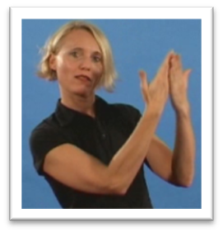 Nikolaus ist ein Bischof.Nikolaus hört: Eine Familie ist arm. Die Teller sind leer. Sie haben nichts zu essen.Es ist Nacht. Im Haus schlafen alle.Nikolaus wirft drei goldene Kugeln durchs Fenster.Jetzt kann die Familie Essen kaufen.